FOR IMMEDIATE RELEASECONTACT: Melissa Christian  |  +1 (502) 694-2370  | melissa@buddychristianfoundation.orgBuddy Christian Foundation Hosts 2013 Buddy Christian Memorial 5K Run/WalkATHENS, Georgia, US (August 30, 2013) - The Buddy Christian Foundation will host the 2013 Buddy Christian Memorial Run/Walk on October 5th at the Classic Center. This run/walk will help raise money for the Buddy Christian Foundation which works to prevent line of duty deaths and assists the surviving family members of law enforcement officers killed in the line of duty. RegistrationRegistration is $20.00 per participant prior to 9/25/2013 (mail-in registrations must be postmarked by 9/25), and $25.00 afterwards until race day. Participants may register online at http://bit.ly/bcm5k, or by downloading, completing, and mailing an old fashioned paper registration form from http://bit.ly/bcm5k.10/5/2013 Event ScheduleCheck-in 5:00 p.m.5K Run/Walk Start 6:00 p.m.Awards presentation 7:00 p.m.Race day check-in will take place in front of the Classic Center at 300 North Thomas Street, Athens, Georgia. The starting line and finish line will be behind the Classic Center Warehouse buildings.AwardsAwards will be made to overall Male/Female, Masters Male/Female, and top three male/female runners in 5 year age groups beginning at 10 and under through 75 and over.GoodiesT-shirts will be guaranteed to all participants pre-registered by 9/25/2013 and as supplies last for participants that register later. Plenty of refreshments will be available after the race.Timing, Results, and SeriesClassic Race Services is providing race timing and results will be available online at http://www.classicraceservices.com/. The 2013 Buddy Christian Memorial 5K Run/Walk is part of the Black Bag Race Series and the Run & See Georgia Grand Prix.About the Buddy Christian FoundationThe Buddy Christian Foundation is a nonprofit corporation with a twofold mission: prevent law enforcement line of duty deaths, and assist the surviving family members of law enforcement officers killed in the line of duty.For more information, visit http://bit.ly/bcm5k, call (502) 694-2370, or email info@buddychristianfoundation.org.###If you would like more information about this press release or to schedule an interview, please contact Melissa Christian at (502) 694-2370 or melissa@buddychristianfoundation.org.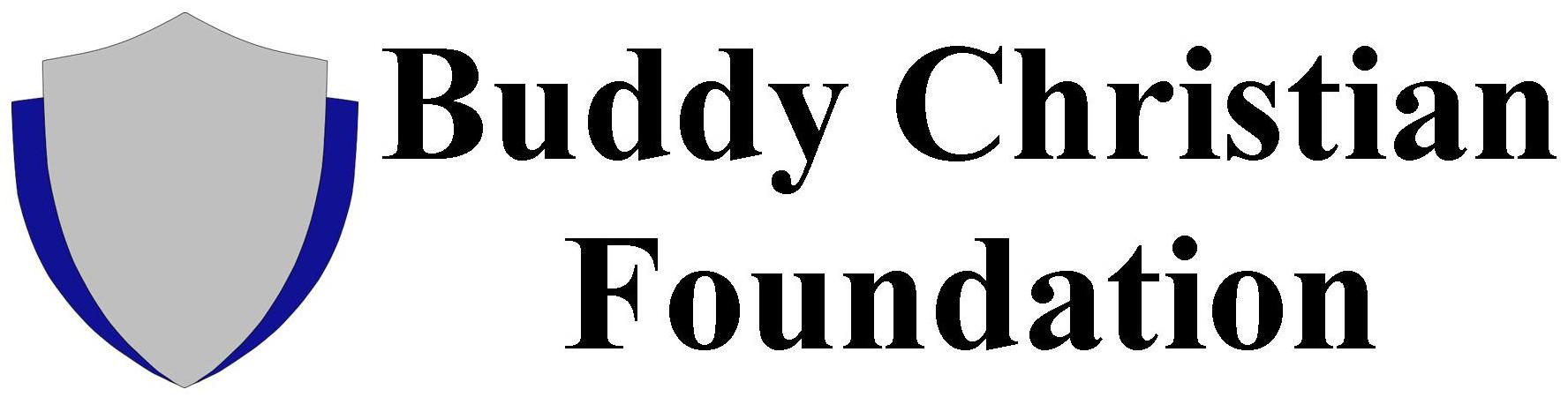 Post Office Box 903Colbert, Georgia 30628(502) 694-2370info@buddychristianfoundation.orgEIN 45-4942320